Kamran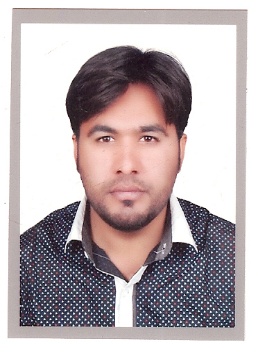 Kamran.286808@2freemail.com                 AcademicsExperiencesLanguagesSkillsJul 2012Bachelor's - BS Information Technology HonsGC University Faisalabad, Faisalabad, Punjab, Pakistan with (Grade/GPA) 2.99Jun 2015 - 
Present Control Room OperatorAbu Dhabi Terminal, Khalifa Port, Abu Dhabi, United Arab EmiratesCCTV monitoring and implementing Access ControlApr 2014 - 
May 2015 Content WriterIS Associates, Faisalabad, Punjab, PakistanWriting online and offline blogs for the sites.
May 2014 - 
May 2015 Call Sales RepresentativeAlliance Marketing, Faisalabad, Punjab, PakistanWorking as a call sales representativeMar 2014 - 
Mar 2015 Computer TeacherThe Allied Schools, Faisalabad, Punjab, PakistanWorked as a Computer teacher in the school.Dec 2013 - 
Mar 2014 Web DeveloperQ-Solutions, Faisalabad, Punjab, PakistanWorked as Junior Web developer.Sep 2012 - 
Dec 2013 Data Control OfficerQ-Solutions, Faisalabad, Punjab, PakistanMaintaining and updating the contents of websitesSep 2012 - 
Sep 2013 Content WritingFreelancer, Faisalabad, Punjab, PakistanArticles published on site
Feb 2012 - 
Jul 2012 Network AssistantRevolutionary Trend Management, Faisalabad, Punjab, PakistanBuild And managed networking in the organization. Aug 2006 - 
Jul 2008 English Language TeacherChallenger Academy, Quetta, Baluchistan, PakistanLanguage teaching and enhancing the speaking capabilities. English(Fluent - Full Knowledge)Punjabi(Fluent - Full Knowledge)Urdu(Fluent - Full Knowledge)C#(Expert)C++(Expert)HTML(Expert)Java(Expert)JavaScript(Expert)MySQL(Expert)OOP(Expert)PHP(Expert)Web Development(Expert)Windows(Expert)